Р О С С И Й С К А Я    Ф Е Д Е Р А Ц И ЯБ Е Л Г О Р О Д С К А Я   О Б Л А С Т Ь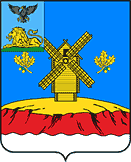 МУНИЦИПАЛЬНЫЙ СОВЕТ  МУНИЦИПАЛЬНОГО РАЙОНА «КРАСНОЯРУЖСКИЙ РАЙОН»Р Е Ш Е Н И Е «30» мая 2019 года                                                                          № 86О согласии предоставления муниципального имущества в безвозмездное пользованиеВ соответствии с Гражданским кодексом Российской Федерации,  решениями Муниципального совета Краснояружского района от 10.12.2012 г № 404 «Об утверждении «Порядка управления и распоряжения имуществом, находящимся в муниципальной собственности муниципального образования «Краснояружский район» Белгородской области», Муниципальный совет  Краснояружского района,  от 24.11.2016 года № 249 «Об утверждении Положения о предоставлении имущества, находящегося в муниципальной собственности муниципального образования – муниципальный район «Краснояружский район» Белгородской области, по договорам аренды, безвозмездного пользования, доверительного управления и иным договорам, предусматривающим переход прав владения и (или) пользования в отношении имущества», рассмотрев обращение Федерального казенного учреждения "Уголовно-исполнительная инспекция Управления Федеральной службы исполнения наказаний по Белгородской области" (ФКУ УИИ УФСИН России по Белгородской области) Муниципальный совет  Краснояружского района решил: Согласовать передачу в безвозмездное пользование  сроком на 3 года ФКУ УИИ УФСИН России по Белгородской области помещения, находящегося в собственности муниципального района «Краснояружский район» Белгородской области, площадью 12,1 кв.м. по адресу: п. Красная Яруга, ул. Центральная, д.68, кабинет № 9, согласно экспликации к поэтажному плану объекта общей площадью 107 кв.м., для исполнения  должностных обязанностей сотрудника Краснояружского межмуниципального филиала ФКУ УИИ УФСИН России по Белгородской области, с оплатой коммунальных услуг ссудополучателем.2. Настоящее решение опубликовать в межрайонной газете «Наша Жизнь», в сетевом издании «НашаЖизнь31»  и на официальном сайте органов местного самоуправления.3. Контроль за выполнением настоящего решения возложить на постоянную комиссию по вопросам бюджета, финансов, налоговой политики, муниципальной собственности (Лапкин Ю.В.).ПредседательМуниципального советаКраснояружского района                                                                И.М. Болгов